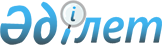 Шу ауданы бойынша аз қамтылған отбасыларына (азаматтарға) түрғын үй көмегiн көрсету қағидасын бекiту туралы
					
			Күшін жойған
			
			
		
					Жамбыл облысы Шу аудандық мәслихатының 2014 жылғы 31 наурыздағы № 25-4 шешімі. Жамбыл облысы Әділет департаментінде 2014 жылғы 23 сәуірде № 2185 болып тіркелді. Күші жойылды - Жамбыл облысы Шу аудандық мәслихатының 2020 жылғы 20 мамырдағы № 63-5 шешімімен
      Ескерту. Күші жойылды - Жамбыл облысы Шу аудандық мәслихатының 20.05.2020 № 63-5 (алғашқы ресми жарияланған күнінен кейін күнтізбелік он күн өткен соң қолданысқа енгізіледі) шешімімен. 

      РҚАО-ның ескертпесі.

      Құжаттың мәтінінде түпнұсқаның пунктуациясы мен орфографиясы сақталған.
      "Тұрғын үй қатынастары туралы" Қазақстан Республикасының 1997 жылғы 16 сәуiрдегi Заңының 97 бабының 2 тармағына және "Қазақстан Республикасындағы жергілікті мемлекеттік басқару және өзін-өзі басқару туралы" Қазақстан Республикасының 2001 жылғы 23 қантардағы Заңына сәйкес аудандық мәслихат ШЕШІМ ҚАБЫЛДАДЫ:
      1. Қоса беріліп отырған Шу ауданы бойынша аз қамтылған отбасыларына (азаматтарға) тұрғын үй көмегін көрсету Қағидалары бекітілсін.
      2. Келесі шешімдердің күші жойылды деп танылсын:
      1) "Шу ауданы бойынша аз қамтылған отбасыларына (азаматтарға) тұрғын үй көмегін көрсету Қағидасын бекіту туралы" Шу аудандық мәслихатының 2012 жылғы 31 шілдедегі № 8-4 (нормативтік құқықтық актілерді мемлекеттік тіркеу тізілімінде № 6-11-130 болып тіркелген, 2012 жылғы 15 қыркүйекте № 74 "Шу өңірі" газетінде жарияланған) шешімі;
      2) "Шу ауданы бойынша табысы аз отбасыларына (азаматтарға) тұрғын үй көмегін көрсету Қағидасын бекіту туралы" Шу аудандық мәслихатының 2012 жылғы 31 шілдедегі № 8-4 шешіміне өзгерістер мен толықтыру енгізу туралы" Шу аудандық мәслихатының 2013 жылғы 28 наурыздағы № 13-4 (нормативтік құқықтық актілерді мемлекеттік тіркеу тізілімінде № 1913 болып тіркелген, 2013 жылғы 17 сәірдегі № 30 "Шу өңірі" газетінде жарияланған) шешімі;
      3) "Шу ауданы бойынша табысы аз отбасыларына (азаматтарға) тұрғын үй көмегін көрсету Қағидаларын бекіту туралы" Шу аудандық мәслихатының 2012 жылғы 31 шілдедегі № 8-4 шешіміне өзгерістер енгізу туралы" Шу аудандық мәслихатының 2013 жылғы 12 қарашадағы № 22-6 (нормативтік құқықтық актілерді мемлекеттік тіркеу тізілімінде № 2055 болып тіркелген, 2013 жылғы 18 желтоқсанда № 100 "Шу өңірі" газетінде жарияланған) шешімі.
      3. Осы шешімнің орындалуы аудандық мәслихаттың әлеуметтік–мәдени саланы, денсаулық сақтау,білім, қоғамдық және жастар ұйымдарымен байланысты дамыту, аймақты, энергетика, байланыс, әкімшілік-аумақтық құрылымды дамыту жөніндегі тұрақты комиссиясына жүктелсін.
      4. Осы шешiм әдiлет органдарында мемлекеттiк тiркелген күннен бастап күшiне енедi және алғаш ресми жарияланғаннан кейiн күнтiзбелiк он күн өткен соң қолданысқа енгiзiледi. Шу ауданы бойынша аз қамтылған отбасыларына (азаматтарға) тұрғын үй көмегiн көрсету Қағидалары 1. Жалпы ережелер
      1. Осы Шу ауданы бойынша аз қамтылған отбасыларына (азаматтарға) тұрғын үй көмегiн көрсету Қағидалары (әрi қарай - Қағида) "Тұрғын үй қатынастары туралы" Қазақстан Республикасының 1997 жылғы 16 сәуiрдегi Заңының 97 бабының 2 тармағына сәйкес әзірленген.
      2. Осы Қағидаларда келесi негiзгi ұғымдар пайдаланылады:
      коммуналдық қызметтер – тұрғын үйде (тұрғын ғимаратта) көрсетілетін газбен жабдықтауды, электрмен жабдықтауды, сумен жабдықтауды, жылумен жабдықтауды, кәріздерді және қоқысты әкету қызметін көрсетуді қамтитын қызметтер;
      қызмет көрсетуші – коммуналдық қызметтерді көрсетумен айналысатын заңды немесе жеке тұлға;
      өтiнiш иесi (жеке тұлға) – жеке өзiнiң немесе отбасының атынан тұрғын үй көмегiн тағайындауға өтiнiш берген тұлға;
      уәкiлеттi орган – "Шу ауданы әкiмдiгiнiң жұмыспен қамту және әлеуметтiк бағдарламалар бөлiмi" коммуналдық мемлекеттiк мекемесi.
      3. Тұрғын үй көмегі жергілікті бюджет қаражаты есебінен Шу ауданында тұрақты тұратын аз қамтылған отбасыларға (азаматтарға):
      1) жекешелендірілген тұрғын үй-жайларда (пәтерлерде) тұратын немесе мемлекеттік тұрғын үй қорындағы тұрғын үй-жайларды (пәтерлерді) жалдаушылар (қосымша жалдаушылар) болып табылатын отбасыларға (азаматтарға) тұрғын үйді (тұрғын ғимаратты) күтіп-ұстауға жұмсалатын шығыстарға;
      2) тұрғын үйдің меншік иелері немесе жалдаушылары (қосымша жалдаушылар) болып табылатын отбасыларға (азаматтарға) коммуналдық қызметтерді және телекоммуникация желісіне қосылған телефонға абоненттік төлемақының өсуі бөлігінде байланыс қызметтерін тұтынуына;
      3) жергілікті атқарушы орган жеке тұрғын үй қорынан жалға алған тұрғын үй-жайды пайдаланғаны үшін жалға алу төлемақысын төлеуге беріледі.
      4. Шу ауданында тұрақты тұратын адамдарға тұрғын үйді (тұрғын ғимаратты) күтіп-ұстауға арналған ай сайынғы және нысаналы жарналардың мөлшерін айқындайтын сметаға сәйкес, тұрғын үйді (тұрғын ғимаратты) күтіп-ұстауға арналған коммуналдық қызметтер көрсету ақысын төлеу жеткізушілер ұсынған шоттар бойынша тұрғын үй көмегі бюджет қаражаты есебінен көрсетіледі.
      Тұрғын үй көмегі өтініш берген тоқсанның алдындағы тоқсанда қызметтерді жеткізушілер ұсынған шоттар бойынша көрсетіледі.
      5. Тұрғын үй көмегі телекоммуникация желісіне қосылған телефон үшін абоненттік төлемақының, жеке тұрғын үй қорынан жергілікті атқарушы орган жалдаған тұрғын үй-жайды пайдаланғаны үшін жалға алу ақысының ұлғаюы бөлігінде тұрғын үйді (тұрғын ғимаратты) күтiп-ұстауға арналған шығыстарға коммуналдық қызметтер мен байланыс қызметтерін тұтынуға нормалар шегінде ақы төлеу сомасы мен отбасының (азаматтардың) осы мақсаттарға жұмсаған, жергілікті өкілді органдар белгілеген шығыстарының шекті жол берілетін деңгейінің арасындағы айырма ретінде айқындалады.
      Отбасының (азаматтардың) шектi ұйғарынды шығындардың үлесi отбасының (азаматтардың) жиынтық табысының 5 пайызы мөлшерiнде белгiленедi.
      6. Тұрғын көмегін алуға үміткер отбасының (Қазақстан Республикасы азаматының) жиынтық табысын есептеу тәртібі Қазақстан Республикасы Құрылыс және тұрғын үй-коммуналдық шаруашылық істері агенттігі Төрағасының 2011 жылғы 5 желтоқсандағы № 471 бұйрығымен бекітілген "Тұрғын үй көмегін алуға, сондай-ақ мемлекеттік тұрғын үй қорынан тұрғын үйді немесе жеке тұрғын үй қорынан жергілікті атқарушы орган жалдаған тұрғын үйді алуға үміткер отбасының (азаматтың) жиынтық табысын есептеу қағидасына" сәйкес анықталады.
      7. Белгіленген нормадан жоғары тұрғын үйді (тұрғын ғимаратты) күтіп-ұстауға, коммуналдық қызметтерді және телекоммуникацияның желісіне қосылған телефонға абоненттік ақының өсуі бөлігінде байланыс қызметтерін тұтынуына, тұрғын үй-жайды пайдаланғаны үшін жалға алу төлемақысын төлеу жалпы негіздерде жүргізіледі.
      Тұрғын үй көмегiн көрсетуге өтiнiш қабылдау ағымдағы тоқсанның iшiнде жүргiзiледi және өтініш білдірілген тоқсанның алдындағы тоқсанға тағайындалады.
      8. Жеке меншiгiнде бiреуден артық тұрғын жайы (үйi, пәтерi) бар немесе тұрғын үй-жайларын жалға тапсыратын аз қамтылған отбасыларға (азаматтарға) тұрғын үй көмегi тағайындалмайды.
      Мүгедектерді, магистратураны қоса алғандағы күндізгі оқыту нысанында оқитын оқушылар мен студенттерді, тыңдаушылар мен курсанттарды, сондай-ақ І және ІІ топтағы мүгедектерді, он алты жасқа дейінгі бала кезінен мүгедек-балаларды, сексен жастан асқан адамдарды, үш жасқа дейінгі балаларды бағып-күтумен айналысатын азаматтарды қоспағанда, жұмыспен қамту мәселелері жөніндегі уәкілетті органдарда тіркелмеген, еңбек етуге қабілеті болса да жұмыс істемейтін адамдары бар аз қамтылған отбасыларға (азаматтарға) тұрғын үй көмегі тағайындалмайды. 2. Тұрғын үй көмегiн көрсетудiң тәртiбi мен мөлшерi
      9. Тұрғын үй көмегiн тағайындау үшiн өтініш иесі (жеке тұлға) уәкiлеттi органға өтiнiш бередi және "Тұрғын үй көмегiн көрсету ережесiн бекiту туралы" Қазақстан Республикасы Үкiметiнiң 2009 жылғы 30 желтоқсандағы № 2314 Қаулысымен бекiтiлген Тұрғын үй көмегiн көрсету ережелерiнде көрсетiлген құжаттарды ұсынады.
      Тұрғын үй көмегiн тағайындау үшiн қажеттi құжаттар салыстыру үшiн көшiрме және түпнұсқада ұсынылады, одан кейiн құжаттардың түпнұсқалары өтiнiш берушiге қайтарылады.
      10. Тұрғын үй көмегiнiң мөлшерi тұрғын үйдi (тұрғын ғимаратты) күтiп-ұстауға, коммуналдық қызметтердi және телекоммуникацияның желiсiне қосылған телефонға абоненттiк ақының өсуi бөлiгiнде байланыс қызметтерiн тұтынуына, тұрғын үй-жайды пайдаланғаны үшiн жалға алу төлемақысын төлеуге кеткен нақты шығындардың сомасынан аса алмайды.
      11. Тұрғын үй көмегiн алушылар он күн iшiнде қандай да болсын тұрғын үй меншiгi нысандарының, отбасы құрамының, жиынтық табысының өзгергендерi туралы және тұрғын үй көмегi мөлшерiне әсер ететiн басқа да факторлар туралы, сондай-ақ, тұрғын үй көмегiн дұрыс емес есептеген жағдайда уәкiлеттi органға хабарлайды.
      12. Тұрғын үй көмегiнiң заңсыз алынған сомалары алушымен ерiктi түрде, ал бас тартқан жағдайда – сот тәртiбiмен қайтарылуға жатады.
      13. Тұрғын үй көмегiн тағайындау кезiнде келесi өтемақы шараларымен қамтамасыз етiлетiн тұрғын үй алаңының және коммуналдық қызметтердi тұтынудың нормалары ескерiледi:
      1) өтемақы шараларымен қамтамасыз етiлетiн тұрғын үй алаңының нормалары:
      жеке басты азаматтар үшiн – 30 шаршы метр, бiрақ нақты алып жатқан алаңынан артық емес;
      екi және одан да көп адамнан тұратын отбасының әрбір мүшесiне - 18 шаршы метр, бiрақ нақты алып жатқан алаңынан артық емес;
      2) электр қуатын тұтыну нормалары (айына):
      бірден бес адамға дейінгі отбасына – отбасының әрбір мүшесіне 80 киловатт;
      бес және одан да көп мүшелі отбасына – 400 киловатт;
      3) газ шығындарының нормалары (айына):
      газ жылыту пеші бар болғанда (1 шаршы метрге) - 7,88 текше метр;
      газбен ас дайындау пеші бар болғанда (отбасының әрбір мүшесіне) - 22 текше метр;
      сұйытылған газ бар болғанда – 8,2 килограмм;
      Коммуналдық қызмет тұтыну нормалары табиғи монополияларды (монополисттiк қызметтi) реттеу бойынша аумақтық уәкiлеттi орган қолданатын, көрсетiлетiн қызметтерге тарифтердi (бағаларды) бекiткен кездегi коммуналдық қызметтердi босату нормаларына баламалы. 3. Тұрғын үй көмегiн төлеу тәртiбi
      14. Тұрғын үйдi (тұрғын ғимаратты) күтiп-ұстауға, коммуналдық қызметтерді және телекоммуникация желісіне қосылған телефонға абоненттік төлемақының өсуі бөлігінде байланыс қызметтерін тұтынуына, тұрғын үй-жайды падаланғаны үшін жалға алу төлемақысын өтеу өтемақы сомалары уәкілетті органмен екінші деңгейдегі банктер арқылы жүзеге асырады. 4. Қорытынды ережелер
      15. Осы Қағидалармен реттелмеген қатынастар Қазақстан Республикасының Қолданыстағы заңнамасына сәйкес реттеледі.
					© 2012. Қазақстан Республикасы Әділет министрлігінің «Қазақстан Республикасының Заңнама және құқықтық ақпарат институты» ШЖҚ РМК
				
      Сессия төрағасы

Н. Ким

      Мәслихат хатшысы

Б. Саудабаев
Шу аудандық мәслихатының
2014 жылғы 31 наурыздағы
№ 25-4 шешімімен бекітілген